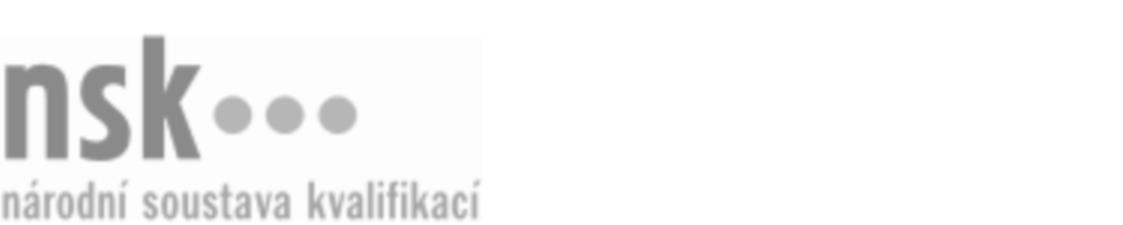 Autorizované osobyAutorizované osobyAutorizované osobyAutorizované osobyAutorizované osobyAutorizované osobyAutorizované osobyAutorizované osobyPosunovač/posunovačka (kód: 37-013-H) Posunovač/posunovačka (kód: 37-013-H) Posunovač/posunovačka (kód: 37-013-H) Posunovač/posunovačka (kód: 37-013-H) Posunovač/posunovačka (kód: 37-013-H) Posunovač/posunovačka (kód: 37-013-H) Posunovač/posunovačka (kód: 37-013-H) Posunovač/posunovačka (kód: 37-013-H) Autorizující orgán:Autorizující orgán:Ministerstvo dopravyMinisterstvo dopravyMinisterstvo dopravyMinisterstvo dopravyMinisterstvo dopravyMinisterstvo dopravyMinisterstvo dopravyMinisterstvo dopravyMinisterstvo dopravyMinisterstvo dopravyMinisterstvo dopravyMinisterstvo dopravySkupina oborů:Skupina oborů:Doprava a spoje (kód: 37)Doprava a spoje (kód: 37)Doprava a spoje (kód: 37)Doprava a spoje (kód: 37)Doprava a spoje (kód: 37)Doprava a spoje (kód: 37)Povolání:Povolání:Pracovník posunuPracovník posunuPracovník posunuPracovník posunuPracovník posunuPracovník posunuPracovník posunuPracovník posunuPracovník posunuPracovník posunuPracovník posunuPracovník posunuKvalifikační úroveň NSK - EQF:Kvalifikační úroveň NSK - EQF:333333Platnost standarduPlatnost standarduPlatnost standarduPlatnost standarduPlatnost standarduPlatnost standarduPlatnost standarduPlatnost standarduStandard je platný od: 21.10.2022Standard je platný od: 21.10.2022Standard je platný od: 21.10.2022Standard je platný od: 21.10.2022Standard je platný od: 21.10.2022Standard je platný od: 21.10.2022Standard je platný od: 21.10.2022Standard je platný od: 21.10.2022Posunovač/posunovačka,  28.03.2024 15:07:10Posunovač/posunovačka,  28.03.2024 15:07:10Posunovač/posunovačka,  28.03.2024 15:07:10Posunovač/posunovačka,  28.03.2024 15:07:10Posunovač/posunovačka,  28.03.2024 15:07:10Strana 1 z 2Strana 1 z 2Autorizované osobyAutorizované osobyAutorizované osobyAutorizované osobyAutorizované osobyAutorizované osobyAutorizované osobyAutorizované osobyAutorizované osobyAutorizované osobyAutorizované osobyAutorizované osobyAutorizované osobyAutorizované osobyAutorizované osobyAutorizované osobyNázevNázevNázevNázevNázevNázevKontaktní adresaKontaktní adresa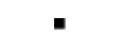 Ing. et Ing. Baňanka PetrIng. et Ing. Baňanka PetrIng. et Ing. Baňanka PetrIng. et Ing. Baňanka PetrIng. et Ing. Baňanka PetrHorní Sloupnice 304, 56553 SloupniceHorní Sloupnice 304, 56553 SloupniceIng. et Ing. Baňanka PetrIng. et Ing. Baňanka PetrIng. et Ing. Baňanka PetrIng. et Ing. Baňanka PetrIng. et Ing. Baňanka PetrHorní Sloupnice 304, 56553 SloupniceHorní Sloupnice 304, 56553 SloupniceHorní Sloupnice 304, 56553 SloupniceHorní Sloupnice 304, 56553 SloupniceIng. Král TomášIng. Král TomášIng. Král TomášIng. Král TomášIng. Král TomášDoubravice 159, 53353 PardubiceDoubravice 159, 53353 PardubiceIng. Král TomášIng. Král TomášIng. Král TomášIng. Král TomášIng. Král TomášDoubravice 159, 53353 PardubiceDoubravice 159, 53353 PardubiceDoubravice 159, 53353 PardubiceDoubravice 159, 53353 PardubiceKrálová NaďaKrálová NaďaKrálová NaďaKrálová NaďaKrálová NaďaDoubravice  159, 53353 Doubravice Doubravice  159, 53353 Doubravice Králová NaďaKrálová NaďaKrálová NaďaKrálová NaďaKrálová NaďaDoubravice  159, 53353 Doubravice Doubravice  159, 53353 Doubravice Doubravice  159, 53353 Doubravice Doubravice  159, 53353 Doubravice Posunovač/posunovačka,  28.03.2024 15:07:10Posunovač/posunovačka,  28.03.2024 15:07:10Posunovač/posunovačka,  28.03.2024 15:07:10Posunovač/posunovačka,  28.03.2024 15:07:10Posunovač/posunovačka,  28.03.2024 15:07:10Strana 2 z 2Strana 2 z 2